Chapter 2: Formative Assessment						1. You need to know and be able to use the generic formulas for:   (2 Questions)Acyclic alkanes: Cycloalkanes:2. You need to be able to name organic compounds and draw the correct structure given the name. 
(10 Questions)Name an acyclic molecule with 8 carbon atoms in its longest chain: Name a cycloalkane with 9 carbons: Draw a 1,2 dimethyl hexane:Draw a 1ethyl cyclopropane3. You need to be able to name complex branches and halogen substitutions. (7 Questions)Draw 2,2,3 trichloropentaneDraw the complex branch of  3 ethyl 4 (1 ethyl 2 methyl propyl) octane4. Fill in the table below regarding isomers: (6 Questions)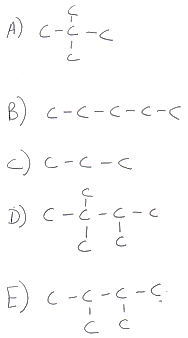 5. Boiling Points: See Review Questions 5 and 6 from notes. (2 Questions) 6. Boats and Chairs (2 Questions)7. Hydrogen Bonding: (1 Question) What molecules do not engage in hydrogen bonding? Why?Is there another force at play? What molecules do engage in hydrogen bonding? Why?8. Newman Projections:How does stability tie into Newman projections?Draw a Newman projection of heptane using Carbon 3 and 4 as a lens. (3 Questions) 9. Combustion Reactions (1 Question) Write the equation for the combustion of cyclobutane using abbreviated formula.10. Oxidation (1 Question)How do you calculate oxidation levels?11. Halogenation (4 Questions) Write the overall equation for the monofluorination of butane. Use abbreviated formula.Show me labeling each step, initiation, propagation, and termination the monofluorination of butane.  There should be 3 different termination possibilities included. * Use abbreviated formula. * Use arrows to show electron movement.  *Show bond being broken.Write the overall equation for the complete fluorination of butane. Types of IsomersTypes of IsomersTypes of IsomersStructuralConfigurationConformerHow do these form? (How do you recognize them)ExampleDraw a BoatDraw a ChairLabel Each with Axial and Equatorial MarkingsSkipPut a Chlorine atom on Carbon 1 Axial and Carbon 3 Equatorial.SkipAre the molecules Cis/Trans?SkipRing flip the molecule. Does that change the initial Cis/Trans label?Skip